НІКОПОЛЬСЬКИЙ МІСЬКИЙ ГОЛОВАД н і п р о п е т р о в с ь к а   о б л а с т ь	РОЗПОРЯДЖЕННЯ 	18.08.2020                                     м. Нікополь                                        №161-рПро створення організаційногокомітету з підготовки та відзначення 381-ї річниці від Дня заснуванняміста НікополяЗ метою підготовки та відзначення на належному рівні 381-ї річниці від Дня заснування міста Нікополя, керуючись статтею 42 Закону України «Про місцеве самоврядування в Україні»:1.Створити організаційний комітет з підготовки та відзначення 381-ї річниці від Дня заснування міста Нікополя (далі організаційний комітет) у складі згідно з додатком.2. Організаційному комітету до 10 вересня 2020 року підготувати перелік заходів щодо відзначення 381-ї річниці від Дня заснування міста Нікополя, забезпечити їх підготовку та проведення на належному рівні.3. Координацію дій щодо виконання цього розпорядження покласти на управління гуманітарної політики (Мамонтова), контроль - на заступника міського голови Коник О.В.В.о. міського голови                                                                      О.В. Коник                                                                         Додаток         до розпорядження          міського голови          від _________№____СКЛАДорганізаційного комітету з підготовки та відзначення 381-ї річниці від Дня заснування міста НікополяНачальник управліннягуманітарної політики                                                           Т.В. МамонтоваКОНИК  Ольга Василівна- заступник міського голови,  голова організаційного комітетуДАВИДКООлена Миколаївна- заступник міського голови – начальник управління економіки, фінансів та міського бюджету, заступник голови організаційного комітетуДОНЕЦЬСергій Михайлович- керуючий справами виконкому, заступник голови організаційного комітетуЗІНЧЕНКО Всеволод Олександрович- заступник міського голови, заступник голови організаційного комітетуСОКОЛЮрій Олександрович- заступник міського голови, заступник голови організаційного комітетуТУТУРОВ Євген Сергійович- заступник  міського голови, заступник голови організаційного комітетуКЛЬОПОВА Марина Сергіївна - головний спеціаліст відділу з питань       культури та туризму управління гуманітарної політики, секретар організаційного комітетуБОНДАРВалерій Анатолійовичначальник Нікопольського відділу поліції ГУНП у Дніпропетровській області (за згодою)ВАСИЛЕНКО                                  Наталія Станіславівнадиректор комунального закладу «Нікопольський культурно-дозвіллєвий центр»ВОЗНЮКОлена Олександрівна   начальник організаційного відділуГОРГІЛАДЗЕСергій Сергійовичпрезидент Асоціації «НКІП» (за згодою)ДРАГУНАнна Григорівнаначальник відділу з питань спорту управління гуманітарної політикиКОЗЕНКОЛюдмила Борисівнаначальника відділу архітектури та містобудівного кадаструКОСТИРКІН Максим Миколайовичначальник відділу з питань надзвичайних ситуацій та цивільного захисту населенняКУЛЄШОВАТетяна Олександрівнаначальник відділу сім’ї та молоді управління гуманітарної політикиКУШНІРУК Олександр Олександровичдиректор комунального закладу «Нікопольський краєзнавчий музей»МАМОНТОВАТаїсія Володимирівнаначальник управління гуманітарної політикиПЛАВШУДААндрій Григоровиччлен Спілки пасічників Нікопольщини (за згодою)ПОЛЯНСЬКАОлена Павлівнаначальник управління соціальної політикиРУЖЕНКООлена Вікторівнаголовний спеціаліст відділу промисловості та розвитку малого та середнього бізнесу управління економіки, фінансів та міського бюджету СЕГЕДІЙКостянтин Петровичначальник Нікопольського  міськрайонного відділу ГУДСНС  України у Дніпропетровській  області (за згодою)СЕЛЮТІНАОлена Миколаївнаначальник відділу освіти і наукиСУКАЧАнатолій Григоровичначальник відділу охорони здоров’яТКАЧУК Алла Валентинівнаначальник відділу прес-службиЯНИЦЬКААлла Анатоліївнаначальник відділу внутрішньої політики та взаємодії з громадськістю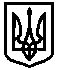 